Fac-simile - Relazione tecnica illustrativa tipologia intervento d) – punto 5 bando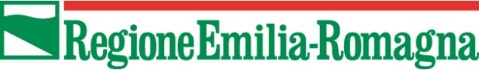 PROGRAMMA HOUSING SOCIALE 2019OPERATORE:Comune diDESCRIZIONE DELL’INTERVENTOElaborato:RELAZIONE TECNICA ILLUSTRATIVATIPOLOGIA INTERVENTO D) RELAZIONE TECNICO ILLUSTRATIVA (PUNTO 9.3.1 DEL BANDO)RELAZIONE TECNICO ILLUSTRATIVA (PUNTO 9.3.1 DEL BANDO)RELAZIONE TECNICO ILLUSTRATIVA (PUNTO 9.3.1 DEL BANDO)RELAZIONE TECNICO ILLUSTRATIVA (PUNTO 9.3.1 DEL BANDO)RELAZIONE TECNICO ILLUSTRATIVA (PUNTO 9.3.1 DEL BANDO)RELAZIONE TECNICO ILLUSTRATIVA (PUNTO 9.3.1 DEL BANDO)RELAZIONE TECNICO ILLUSTRATIVA (PUNTO 9.3.1 DEL BANDO)9.3.1.1 - Localizzazione dell’intervento 9.3.1.1 - Localizzazione dell’intervento 9.3.1.1 - Localizzazione dell’intervento 9.3.1.1 - Localizzazione dell’intervento 9.3.1.1 - Localizzazione dell’intervento 9.3.1.1 - Localizzazione dell’intervento planimetria dell’intervento in scala 1:2000 o 1:1000, riferita al contesto;planimetria dell’intervento in scala 1:2000 o 1:1000, riferita al contesto;planimetria dell’intervento in scala 1:2000 o 1:1000, riferita al contesto;planimetria dell’intervento in scala 1:2000 o 1:1000, riferita al contesto;planimetria dell’intervento in scala 1:2000 o 1:1000, riferita al contesto;9.3.1.2 – Relazione tecnica9.3.1.2 – Relazione tecnica9.3.1.2 – Relazione tecnica9.3.1.2 – Relazione tecnica9.3.1.2 – Relazione tecnica9.3.1.2 – Relazione tecnicadescrizione dell’intervento che evidenzi i principali elementi del progetto sotto il punto di vista urbanistico e ediliziodescrizione dell’intervento che evidenzi i principali elementi del progetto sotto il punto di vista urbanistico e ediliziodescrizione dell’intervento che evidenzi i principali elementi del progetto sotto il punto di vista urbanistico e ediliziodescrizione dell’intervento che evidenzi i principali elementi del progetto sotto il punto di vista urbanistico e ediliziodescrizione dell’intervento che evidenzi i principali elementi del progetto sotto il punto di vista urbanistico e edilizioschemi planimetrici per la corretta individuazione degli alloggi propostischemi planimetrici per la corretta individuazione degli alloggi propostischemi planimetrici per la corretta individuazione degli alloggi propostischemi planimetrici per la corretta individuazione degli alloggi propostischemi planimetrici per la corretta individuazione degli alloggi proposti9.3.1.3 – Relazione di fattibilità tecnico economica e cronoprogramma9.3.1.3 – Relazione di fattibilità tecnico economica e cronoprogramma9.3.1.3 – Relazione di fattibilità tecnico economica e cronoprogramma9.3.1.3 – Relazione di fattibilità tecnico economica e cronoprogramma9.3.1.3 – Relazione di fattibilità tecnico economica e cronoprogramma9.3.1.3 – Relazione di fattibilità tecnico economica e cronoprogrammaDescrizione delle condizioni di fattibilità ed attuazione dell’intervento, completa di un piano finanziario che definisca chiaramente il preventivo di spesa e la copertura finanziaria della parte eccedente il contributo richiesto e la fattibilità dell’intervento in tempi brevi e certi. Devono in particolare risultare evidenti i seguenti elementi:Descrizione delle condizioni di fattibilità ed attuazione dell’intervento, completa di un piano finanziario che definisca chiaramente il preventivo di spesa e la copertura finanziaria della parte eccedente il contributo richiesto e la fattibilità dell’intervento in tempi brevi e certi. Devono in particolare risultare evidenti i seguenti elementi:Descrizione delle condizioni di fattibilità ed attuazione dell’intervento, completa di un piano finanziario che definisca chiaramente il preventivo di spesa e la copertura finanziaria della parte eccedente il contributo richiesto e la fattibilità dell’intervento in tempi brevi e certi. Devono in particolare risultare evidenti i seguenti elementi:Descrizione delle condizioni di fattibilità ed attuazione dell’intervento, completa di un piano finanziario che definisca chiaramente il preventivo di spesa e la copertura finanziaria della parte eccedente il contributo richiesto e la fattibilità dell’intervento in tempi brevi e certi. Devono in particolare risultare evidenti i seguenti elementi:Descrizione delle condizioni di fattibilità ed attuazione dell’intervento, completa di un piano finanziario che definisca chiaramente il preventivo di spesa e la copertura finanziaria della parte eccedente il contributo richiesto e la fattibilità dell’intervento in tempi brevi e certi. Devono in particolare risultare evidenti i seguenti elementi:indicazioni relative alla documentazione attestante la titolarità del fabbricato o degli alloggi che sono oggetto dell’intervento e degli eventuali provvedimenti abilitativi o, laddove ancora mancanti, chiara descrizione dell’iter amministrativo già attuato, in corso e di quello necessario per la conclusione;indicazioni relative alla documentazione attestante la titolarità del fabbricato o degli alloggi che sono oggetto dell’intervento e degli eventuali provvedimenti abilitativi o, laddove ancora mancanti, chiara descrizione dell’iter amministrativo già attuato, in corso e di quello necessario per la conclusione;indicazioni relative alla documentazione attestante la titolarità del fabbricato o degli alloggi che sono oggetto dell’intervento e degli eventuali provvedimenti abilitativi o, laddove ancora mancanti, chiara descrizione dell’iter amministrativo già attuato, in corso e di quello necessario per la conclusione;indicazioni relative alla documentazione attestante la titolarità del fabbricato o degli alloggi che sono oggetto dell’intervento e degli eventuali provvedimenti abilitativi o, laddove ancora mancanti, chiara descrizione dell’iter amministrativo già attuato, in corso e di quello necessario per la conclusione;elenco degli alloggi presenti nell’edificio, con indicazione per quelli candidati a finanziamento della relativa SC (superficie complessiva), SU (superficie utile) e SA (superficie accessoria), il prezzo di vendita e/o il canone di locazione o locazione permanente, modulo “Elenco alloggi” da compilare e restituire in formato excel aperto allegato alla relazione tecnica illustrativa;elenco degli alloggi presenti nell’edificio, con indicazione per quelli candidati a finanziamento della relativa SC (superficie complessiva), SU (superficie utile) e SA (superficie accessoria), il prezzo di vendita e/o il canone di locazione o locazione permanente, modulo “Elenco alloggi” da compilare e restituire in formato excel aperto allegato alla relazione tecnica illustrativa;elenco degli alloggi presenti nell’edificio, con indicazione per quelli candidati a finanziamento della relativa SC (superficie complessiva), SU (superficie utile) e SA (superficie accessoria), il prezzo di vendita e/o il canone di locazione o locazione permanente, modulo “Elenco alloggi” da compilare e restituire in formato excel aperto allegato alla relazione tecnica illustrativa;elenco degli alloggi presenti nell’edificio, con indicazione per quelli candidati a finanziamento della relativa SC (superficie complessiva), SU (superficie utile) e SA (superficie accessoria), il prezzo di vendita e/o il canone di locazione o locazione permanente, modulo “Elenco alloggi” da compilare e restituire in formato excel aperto allegato alla relazione tecnica illustrativa;Cronoprogramma delle attività necessarie alla realizzazione dei lavori e delle spese relative ai lavori da eseguire e da sostenere nelle varie annualità, in particolare evidenziando la data di inizio e fine lavori, la data presunta di assegnazione degli alloggi ed eventuali vincoli o criticità esistenti sul cronoprogramma relativamente all’iter di realizzazione della proposta stessa, con particolare riferimento alla tempistica della messa a disposizione degli alloggi;Cronoprogramma delle attività necessarie alla realizzazione dei lavori e delle spese relative ai lavori da eseguire e da sostenere nelle varie annualità, in particolare evidenziando la data di inizio e fine lavori, la data presunta di assegnazione degli alloggi ed eventuali vincoli o criticità esistenti sul cronoprogramma relativamente all’iter di realizzazione della proposta stessa, con particolare riferimento alla tempistica della messa a disposizione degli alloggi;Cronoprogramma delle attività necessarie alla realizzazione dei lavori e delle spese relative ai lavori da eseguire e da sostenere nelle varie annualità, in particolare evidenziando la data di inizio e fine lavori, la data presunta di assegnazione degli alloggi ed eventuali vincoli o criticità esistenti sul cronoprogramma relativamente all’iter di realizzazione della proposta stessa, con particolare riferimento alla tempistica della messa a disposizione degli alloggi;Cronoprogramma delle attività necessarie alla realizzazione dei lavori e delle spese relative ai lavori da eseguire e da sostenere nelle varie annualità, in particolare evidenziando la data di inizio e fine lavori, la data presunta di assegnazione degli alloggi ed eventuali vincoli o criticità esistenti sul cronoprogramma relativamente all’iter di realizzazione della proposta stessa, con particolare riferimento alla tempistica della messa a disposizione degli alloggi;Cronoprogramma delle attività necessarie alla realizzazione dei lavori e delle spese relative ai lavori da eseguire e da sostenere nelle varie annualità, in particolare evidenziando la data di inizio e fine lavori, la data presunta di assegnazione degli alloggi ed eventuali vincoli o criticità esistenti sul cronoprogramma relativamente all’iter di realizzazione della proposta stessa, con particolare riferimento alla tempistica della messa a disposizione degli alloggi;CRONOPROGRAMMA FASI DI INTERVENTO2019202020212021Data inizio lavoriData fine lavoriData stipula atto di trasferimento della proprietà (rogito)Data sottoscrizione del contratto di locazione o in godimento a termine con patto di futura venditaData di sottoscrizione del contratto di locazione o in godimento permanente o per le sole cooperative a proprietà indivisa data di adozione della delibera del C.d.A. di assegnazione in godimento permanente dell’alloggio *Data richiesta erogazione in unica soluzione del saldo del contributo concessoNota bene: Inserire nelle colonne con intestazione anno 2019/2020/2021 le date effettive e/o presunteNota bene: Inserire nelle colonne con intestazione anno 2019/2020/2021 le date effettive e/o presunteNota bene: Inserire nelle colonne con intestazione anno 2019/2020/2021 le date effettive e/o presunteNota bene: Inserire nelle colonne con intestazione anno 2019/2020/2021 le date effettive e/o presunteNota bene: Inserire nelle colonne con intestazione anno 2019/2020/2021 le date effettive e/o presunte*Valido solo per casi di locazione o godimento permanente*Valido solo per casi di locazione o godimento permanente*Valido solo per casi di locazione o godimento permanente*Valido solo per casi di locazione o godimento permanente*Valido solo per casi di locazione o godimento permanenteDescrizione eventuali vincoli o criticità esistenti sul cronoprogramma relativamente all’iter di realizzazione della proposta stessa, con particolare riferimento alla tempistica della messa a disposizione degli alloggiDescrizione eventuali vincoli o criticità esistenti sul cronoprogramma relativamente all’iter di realizzazione della proposta stessa, con particolare riferimento alla tempistica della messa a disposizione degli alloggiDescrizione eventuali vincoli o criticità esistenti sul cronoprogramma relativamente all’iter di realizzazione della proposta stessa, con particolare riferimento alla tempistica della messa a disposizione degli alloggiDescrizione eventuali vincoli o criticità esistenti sul cronoprogramma relativamente all’iter di realizzazione della proposta stessa, con particolare riferimento alla tempistica della messa a disposizione degli alloggiDescrizione eventuali vincoli o criticità esistenti sul cronoprogramma relativamente all’iter di realizzazione della proposta stessa, con particolare riferimento alla tempistica della messa a disposizione degli alloggi